	Remote Early Intervention (Remote EI) Consent and 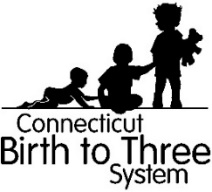 	Prior Authorization (PA) Request FormFamily Consent for the Use of Remote EI: I understand that visits listed below will be completed remotely using a secure video connection, or rarely, using the phone only. I understand that occasional visits NOT listed below may be completed remotely, if I agree. I have been given guidance and support on use of necessary equipment and expectations of me and my providers to make this happen effectively. I understand that if I am no longer in agreement with the amount of remote or in-person supports I can address this with my service coordinator, the program director, and/or Birth to Three Family Liaison. I understand that I can revoke this consent at any time. I do not consent to Remote EI Services as explained above.  I understand that I am still eligible to choose it and revise this form at another time. Printed Name:			Signature: 			 Date: 		  I revoke this consent:   Signature: 			 Date: 			PA Request for Remote EI   (Birth to Three Program sends via secure email to CTBirth23@ct.gov)Program Name:Program Name:Program Name:Child’s Name:Child’s Name:Child’s Name:Birth to Three Number:DOB:Start Date:Start Date:Start Date:Proposed End Date:Proposed End Date:Service Type:  Eval.    Assmt.     EITS Reason: Please describe in detail:                                                      Complete IFSP must be attachedReason: Please describe in detail:                                                      Complete IFSP must be attachedReason: Please describe in detail:                                                      Complete IFSP must be attachedReason: Please describe in detail:                                                      Complete IFSP must be attachedReason: Please describe in detail:                                                      Complete IFSP must be attachedReason: Please describe in detail:                                                      Complete IFSP must be attachedReason: Please describe in detail:                                                      Complete IFSP must be attachedWhich technology will be used:  OEC listed HIPAA Compliant Web-Based application:  __________________(name)   Phone Other (Describe):Which technology will be used:  OEC listed HIPAA Compliant Web-Based application:  __________________(name)   Phone Other (Describe):Which technology will be used:  OEC listed HIPAA Compliant Web-Based application:  __________________(name)   Phone Other (Describe):Which technology will be used:  OEC listed HIPAA Compliant Web-Based application:  __________________(name)   Phone Other (Describe):Which technology will be used:  OEC listed HIPAA Compliant Web-Based application:  __________________(name)   Phone Other (Describe):Which technology will be used:  OEC listed HIPAA Compliant Web-Based application:  __________________(name)   Phone Other (Describe):Which technology will be used:  OEC listed HIPAA Compliant Web-Based application:  __________________(name)   Phone Other (Describe):Office of Early Childhood Only:Office of Early Childhood Only:Office of Early Childhood Only:Office of Early Childhood Only:Office of Early Childhood Only:Office of Early Childhood Only:Office of Early Childhood Only:Date request received:Date returned to program:       Date request received:Date returned to program:       Approved Denial Reason:Need Additional Information:Approved Denial Reason:Need Additional Information:Approved Denial Reason:Need Additional Information:Authorized Signature and Date:Authorized Signature and Date: